Un dossier par demande de conventionnementcomposantes du dossierPour être recevable, le dossier de candidature à l’agrément entreprise adaptée doit comprendre les éléments juridiques, économiques et financiers relatifs à l’identification de la structure : - la fiche d’identité de l’entreprise adaptée (partie 1) doit indiquer le statut juridique de l’organisme signataire, la liste du ou des établissements qui sont couverts par la demande, leur localisation géographique, le descriptif de leurs activités principales et secondaires l’effectif de chaque établissement.- le projet économique et social de l’organisme en faveur du développement de l’emploi des travailleurs handicapés dans le territoire comprenant : Les données économiques et financières, ainsi que les perspectives (partie 2), qui doivent refléter la stratégie économique de la structure à travers notamment le chiffre d’affaire prévisible, les prévisions d’investissement et le plan de financement associé. Ces données indiquent également la stratégie commerciale sur 3 ans avec les perspectives d’évolution des activités et du chiffre d’affaire.Les données relatives aux moyens et actions affectés aux parcours des travailleurs handicapés (partie 3), au titre de l’accompagnement socio-professionnel et de la formation en vue de la réalisation de leur projet professionnel au sein de l’entreprise elle-même ou vers un autre employeur. I. Liste des pièces administratives à joindre :Pour les sociétés commerciales statuts et organigramme nominatifliste des associésrépartition du capitalextrait K bisdate de la dernière assemblée généraledélégation de pouvoir (cas échéant)n° de SIRET du ou des établissement(s) et du siège – si distincts2.     Pour les associationsstatuts et organigramme nominatifcopie de la déclaration de création (J.O)liste des dirigeants (membres du conseil d’administration et du bureau)délégation de pouvoir (cas échéant)date de la dernière assemblée générale  n° de SIRET de l’entreprise adaptée  procès-verbal du CA autorisant la candidature3.	 Autres formes juridiques : selon la législation en vigueur, documents donnant la qualité de personne morale et de nomination du dirigeant (Etablissement public ; Etablissement administratif et social ; Collectivité territoriale ; Conseil général ; Statut mutualiste).4. Pour toutes les formes juridiques- situation intermédiaire la plus récente (Sociétés commerciales : liasse fiscale complète ; Associations et entreprise commerciale : bilan et compte de résultat ; rapport du Commissaire aux Comptes et Annexes de l’entreprise ou de la structure porteuse, si assujettie). Ce point ne s’applique pas aux structures juridiques en cours de création. - analyse économique et financière de l’activité précisant les équilibres financiers et les résultats économiques sur les 3 années passées (N-1, N-2, N-3)- CV détaillés et salaires des dirigeants de la structure5. Fiches de poste des emplois à pourvoir pour les salariés handicapés II. Annexe à fournir : Projet économique et social en faveur du développement de l’emploi des travailleurs handicapés1.1 – Organisme signataire / représentant légal Dénomination ou raison sociale : Nom commercial : Nom et qualité du représentant légal (personne désignée par les statuts) : Adresse : Téléphone :                                                                                              Courriel : Numéro RNA ou à défaut celui du récépissé en préfecture :Siren :Siret :Catégorie juridique :Code NAF :Activité principale :  Activités secondaires : Convention collective applicable :Si association : LHaut du formulaire’association est-elle reconnue d’utilité publique ?                   OUI NONLHaut du formulaire’association est-elle assujettie aux impôts commerciaux ?     OUI NON*ces informations sont à saisir directement sur le site demarches-simplifiees.fr                                          Bas du formulaire1.2 - Liste des établissements (sites géographiques) et activités pour lesquels l’agrément est sollicité dans la région d’implantation Les entreprises adaptées contribuent au développement des territoires et promeuvent un environnement économique inclusif favorable aux femmes et aux hommes en situation de handicap. A cet effet le candidat doit élaborer un projet économique et social pour le développement de l’accès ou en faveur du maintien dans l’emploi des travailleurs handicapés du territoire d’implantation. Ce projet en 4 axes est annexé à la candidature, le candidat s’appuiera sur le référentiel de formalisation joint au dossier.2.1. Orientations économiques et stratégiques sur 3 ans2.2. Moyens financiersVeuillez remplir les tableaux suivants : compte de résultat prévisionnel, seuil de rentabilité, plan prévisionnel de trésorerie, plan de financement.3.1. Situation de l’entreprise adaptée / plan prévisionnel de recrutement  Le candidat s’engage à embaucher des travailleurs bénéficiant de la reconnaissance de la qualité de travailleurs handicapés qui se trouvent sans emploi ou qui courent le risque de perdre leur emploi en raison de leur handicap. Il recrute ces travailleurs soit sur proposition du service public de l'emploi, soit directement, en application de critères déterminés par arrêté du ministre chargé de l'emploi. La conclusion d’un CPOM est subordonnée au respect de la proportion minimale de travailleurs handicapés (55%) dans l’effectif salarié appréciées à l’échelle du CPOM. Cette proportion doit être maintenue durant toute la période d’exécution du contrat.* Pour les entreprises adaptées autorisées ou envisageant de déposer une candidature pour l'expérimentation "CDD Tremplin"* Pour les entreprises adaptées autorisées ou envisageant de déposer une candidature pour l'expérimentation "CDD Tremplin"* Pour les entreprises adaptées autorisées ou envisageant de déposer une candidature pour l'expérimentation "CDD Tremplin"Nb : l’annexe 2 « objectif opérationnels » du CPOM détaille les objectifs prévisionnels par établissement3.2. Accueil et intégration en milieu de travail *Un objectif global national pour les EA vise à recruter 30% de bénéficiaires de l'AAH chaque année.Nb : l’annexe 2 « objectif opérationnels » du CPOM détaille les objectifs prévisionnels par établissement3.3. Profils de poste, supports du projet Préciser le ou les activités, ainsi que les emplois types qui seront proposés aux travailleurs handicapés dans les établissements listés dans l’annexe « identification de l’EA » du CPOM.3.4.   Modalités de coopération territorialePréciser les modalités de coopération avec le service public de l’emploi et le cas échéant, d’autres partenaires notamment d’autres employeurs.3.5. Modalités et moyens de l’accompagnement social et professionnelAfin de favoriser la réalisation des projets professionnels des salariés, la valorisation de leurs compétences et leur mobilité professionnelle au sein de l'entreprise adaptée elle-même ou vers d'autres employeurs, l'entreprise adaptée met en œuvre, au titre de l'accompagnement spécifique, un parcours d'accompagnement individualisé qui tient compte des besoins et capacités des travailleurs handicapés qu'elle emploie. Cet accompagnement peut comprendre, notamment, une aide à la définition du projet professionnel et des mises en relations avec d’autres employeurs. Nb : l’annexe 2 « objectif opérationnels » du CPOM détaille les objectifs prévisionnels par établissement * ces actions devront être décrites dans le projet économique et social. Il est demandé de détailler ici tous les moyens qui participeront à l’activité d’accompagnement des salariés. 3.6. Formation des salariés Nb : l’annexe 2 « objectif opérationnels » du CPOM détaille les objectifs prévisionnels par établissement3.7 – Perspectives et objectifs de sortie Rappel : Hors expérimentation, il n’y a pas d’objectifs chiffrés de sorties en emploi durable (EA par EA). L'objectif national (hors expérimentation) est de passer de 1% en 2019 à 2,5% en 2022. En revanche, pour la mise à disposition (et pour les expérimentations), un taux de sortie en emploi durable, EA par EA, est fixé à 30% chaque année. Ces taux de sortie seront calculés dans le cadre des bilans annuels.3.7.1 - Perspectives de sorties pour les salariés pour lesquels l'employeur perçoit l'aide au poste Nb : l’annexe 2 « objectif opérationnels » du CPOM détaille les perspectives par établissement3.7.2 - Objectifs de sortie pour les travailleurs handicapés mis à disposition Nb : l’annexe 2 « objectif opérationnels » du CPOM détaille les objectifs prévisionnels par établissementCette partie du dossier de demande est actualisée chaque année par l’entreprise adaptée dans la perspective du dialogue de gestion. Demande d’aides au poste et d’aides à l’accompagnement des travailleurs mis à dispositionDemande prévisionnelle de subvention 1/3Demande prévisionnelle de subvention 2/3CORDONNEES BANCAIRESJe soussigné :Certifie l’exactitude des renseignements portés ci-dessusA…………………………………………….. Le …… / …… / ……….Nom et qualité du signataire, cachet de la structure :SignatureDemande de subvention 3/3ENGAGEMENT DES CANDIDATSA LA DEMANDE DE RECONNAISSANCE EN TANT QU’ENTREPRISE ADAPTEE VALANT « AGREMENT »Je soussignée ( e ) (nom)responsable en tant que (qualité)    de (organisme, statut juridique)à (adresse)- certifie que :L’organisme que je représente est à jour de ses obligations sociales et fiscales ; n’est pas soumis à une procédure judiciaire (sauvegarde, redressement, liquidation) ; Que les aides financières accordées seront utilisées au titre de l’emploi par les ou l’établissement(s) listé(s) dans l’annexe 1 « identification de l’entreprise adaptée » couvert par l’agrément « entreprise adaptée »,Sont exactes et sincères les informations du présent dossier de candidature à l’agrément « entreprise adaptée », - et s’engage à :Respecter le cahier des charges de l’entreprise adaptée tel que défini par les textes réglementaires, notamment en assurant à ses salariés handicapés une rémunération au moins égale au Smic, et à respecter les dispositions du code du travail et conventionnelles dont elle relève,Adresser chaque année à l’administration (Direccte) les données économiques et sociales relatives à son exploitation, ainsi que les informations statistiques demandées,A tenir la Direccte informée de tout changement susceptible d’affecter la continuité du projet économique et sociale qui fonde la reconnaissance de la « entreprise adaptée » (notamment : modifications de statuts ; changement dans la gouvernance ; extension ou déplacement d’établissements, changement d’actionnaire…)Fait à                                                                      le                                                                                         SignatureCachet de l’établissementRéférentiel d'appui à la formalisation du projet économique et social en faveur du développement de l’emploi de travailleurs handicapésLe référentiel de formalisation est un support sur lequel le porteur de projet peut s’appuyer dans sa démarche d’élaboration et de présentation du projet économique et social qu’il souhaite mettre en œuvre dans le territoire et pour lequel il sollicite un conventionnement avec l’Etat valant agrément « entreprise adaptée ». Ce référentiel organisé autour de 4 axes n’est pas exhaustif.  Le projet proposé et élaboré sous la responsabilité du candidat doit notamment préciser :Le nombre de salariés que la structure entend accueillir et les caractéristiques de ces publics (se référer aux critères fixés par arrêté pour les EA hors expérimentation et le cas échéant au cahier des charges de chaque expérimentation) ;Les modalités spécifiques d’accompagnement social et professionnel mises en place pour faciliter l’accès à l’emploi dans l’entreprise elle-même ou la sortie vers d’autres employeurs (publics ou privés) ;Les secteurs d’activité de la structure, les compétences dont disposent la structure et notamment la qualification de son personnel et des moyens financiers et matériel mobilisé pour mettre en œuvre ce projet économique et social ;Attention : Le projet de la structure ne peut se contenter de reproduire tous les items mais il doit être suffisamment détaillé pour présenter clairement les spécificités du projet porté le candidat. Pour remplir ses missions, la structure doit évidemment s’inscrire dans un réseau de partenariats avec l’ensemble des acteurs susceptibles de contribuer à la mise en place de véritables parcours à l’intérieur de l’entreprise elle-même ou en faveur d’une transition professionnelle hors de l’entreprise adaptée vers d’autres employeurs. Parmi ces acteurs, les opérateurs du SPE, les intervenants sociaux, les autres employeurs publics ou privés jouent un rôle central dans la réussite du projet.Le projet doit s’analyser également comme une réponse de proximité aux besoins des travailleurs handicapés sans emploi éloignés du marché du travail du territoire d’implantation et articulée avec les caractéristiques de l’environnement économique local. Chaque établissement à l’intérieur de la région est responsable de la déclinaison de ce projet.L’entreprise adaptée est une entreprise du milieu ordinaire, qui se distingue par son engagement au service du développement de l’emploi des travailleurs handicapés dans le territoire d’accueil. Cet engagement repose sur la capacité à combiner dans un environnement adapté : mise en emploi, fonction d’accompagnement social et professionnel, formation avec l’objectif de faciliter l’obtention des capacités nécessaires favorables à l’accès à un emploi durable dans l’entreprise adaptée ou auprès d’un autre employeur (hors entreprises adaptée).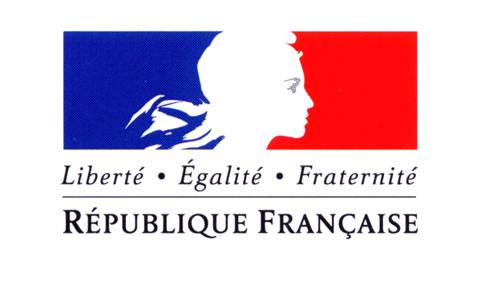 PRÉFET DE LA REGION ILE-DE-FRANCEDossier de candidature Entreprise AdaptéeDemande de conventionnement et de financementPériode : Année 2019  – Année 2023DIRECCTE Ile-de-FranceService instructeur : Département des Politiques de l’EmploiService Entreprises AdaptéesAdresse postale : 21, rue Madeleine – 93 300 AubervilliersCourriel : idf.entreprises-adaptées@direccte.gouv.frIdentification du représentant légal de l’organisme signataire :Prénom : Nom : Fonction : Courriel : Adresse :Identification de la personne chargée du dossier de candidature :Prénom :Nom :Fonction : Courriel : Adresse :Partie 1 – Fiche d’identité de l’entreprise adaptée  *Type d’établissementSiret AdresseNom qualité du représentantCode NAFActivité principaleActivités secondairesConvention collective applicableEffectif annuel salariéEffectif annuel salariéEffectif annuel salariéEffectif annuel salarié(principal / secondaire / complémentaire)Siret AdresseNom qualité du représentantCode NAFActivité principaleActivités secondairesConvention collective applicableEn personnes physiquesEn personnes physiquesEn ETPEn ETP(principal / secondaire / complémentaire)Siret AdresseNom qualité du représentantCode NAFActivité principaleActivités secondairesConvention collective applicableEffectif total Dont travailleurs handicapés éligibles aux aidesEffectif total Dont travailleurs handicapés éligibles aux aidesProjet économique et social en faveur du développement de l’emploi des travailleurs dans le territoirePartie 2 – Données économiques et financières, et perspectivesSynthèse de l’étude de marché (joindre en annexe l’étude complète)Synthèse de l’étude de marché (joindre en annexe l’étude complète)Synthèse de l’étude de marché (joindre en annexe l’étude complète)Le marché  (caractérisation ; tendances ; potentiel ; lettre d’engagement de prospect)Le marché  (caractérisation ; tendances ; potentiel ; lettre d’engagement de prospect)L’environnement du marché et prévisions d’évolutions, diversification de la clientèleL’environnement du marché et prévisions d’évolutions, diversification de la clientèleLa demande (besoins et attentes des acheteurs et consommateurs)La demande (besoins et attentes des acheteurs et consommateurs)Position de l’offre  de l’EA et analyse concurrentielle (Facteurs de succès et de contraintes)Position de l’offre  de l’EA et analyse concurrentielle (Facteurs de succès et de contraintes)Le nombre de clients / donneurs d’ordre qui représentent plus de 25% du chiffre d’affairesLe nombre de clients / donneurs d’ordre qui représentent Plus de 50% du chiffre d’affairesCOMPTE DE RESULTAT PREVISIONNELCOMPTE DE RESULTAT PREVISIONNELCOMPTE DE RESULTAT PREVISIONNELCOMPTE DE RESULTAT PREVISIONNELAnnée 1Année 2Année 3Année 1Année 2Année 3PRODUITS (HT)PRODUITS (HT)Produits ExploitationVentes de marchandisesProduction stockéePrestations de servicesProduits hors exploitationSubventionAutres produitsProduits financiersProduits exceptionnelsTOTAL PRODUITSCHARGES (HT)CHARGES (HT)CHARGES D'EXPLOITATIONAchats (charges variables)000Achat de marchandisesSous-traitanceVariation de stockAchats de fournitures000EauElectricitéFournitures d'entretienFournitures administrativesFournitures diversesCharges externes000Loyers de crédit-bailLoyers et charges locativesAssurancesEntretien (locaux, matériel)DocumentationAutres charges externes000HonorairesFrais d'acte et de contentieuxAffranchissementsTéléphoneInternetPublicitéFrais de transportEmballages et conditionnementVoyages et déplacementsDiversTaxe professionnelleFrais de personnel000Rémunération du dirigeantCotisations sociales du dirigeantSalaires et charges sociales des salariésCommissions verséesDotation aux amortissements (DAP)CHARGES FINANCIERES000Agios et intérêts payésCHARGES EXCEPTIONNELLESTOTAL CHARGES000RESULTAT avant impôts000Impôts sur les bénéfices *RESULTAT NET000RESULTAT NET000* Cas des sociétésSEUIL DE RENTABILITESEUIL DE RENTABILITESEUIL DE RENTABILITESEUIL DE RENTABILITEAnnée 1Année 2Année 3Année 1Année 2Année 3CA (HT)000Total charges variables (HT)000Marge sur coûts variables000Taux de marge sur coûts variables0%0%0%Total charges fixes (HT)000Seuil de rentabilité000PLAN DE TRESORERIE ANNUEL année n (en €) sur 12 mois PLAN DE TRESORERIE ANNUEL année n (en €) sur 12 mois PLAN DE TRESORERIE ANNUEL année n (en €) sur 12 mois PLAN DE TRESORERIE ANNUEL année n (en €) sur 12 mois PLAN DE TRESORERIE ANNUEL année n (en €) sur 12 mois PLAN DE TRESORERIE ANNUEL année n (en €) sur 12 mois janvierfévriermarsavril….ENCAISSEMENTSENCAISSEMENTSENCAISSEMENTSENCAISSEMENTSENCAISSEMENTSENCAISSEMENTSD'EXPLOITATIONCHIFFRE D'AFFAIRES ENCAISSE…HORS EXPLOITATIONAPPORT EN CAPITALAPPORT EN COMPTES COURANTS D'ASSOCIESAPPORT A MOYEN ET LONG TERMESUBVENTIONTOTAL (A)DECAISSEMENTSDECAISSEMENTSDECAISSEMENTSDECAISSEMENTSDECAISSEMENTSDECAISSEMENTSD'EXPLOITATIONPAIEMENT DES ACHATS ET SOUS-TRAITANCELOYERASSURANCESFOURNITURES, EAU, ENERGIE…AUTRES CHARGES EXTERNESSALAIRES BRUTSCHARGES SOCIALESIMPOTS, TAXES ET VERSEMENTS ASSIMILESIMPOTS SUR LES BENEFICESTVA VERSEE…CHARGES FINANCIERES…HORS EXPLOITATIONIMMOBILISATION (INVESTISSEMENTS)REMBOURSEMENT D'EMPRUNTSTOTAL (B)SOLDE DU MOIS (A-B)SOLDE CUMULEPLAN DE FINANCEMENT SUR 3 ANSPLAN DE FINANCEMENT SUR 3 ANSPLAN DE FINANCEMENT SUR 3 ANSPLAN DE FINANCEMENT SUR 3 ANSANNEESBESOINS HTIMMOBILISATIONS INCORPORELLESTERRAINSCONSTRUCTION IMMEUBLEINSTALLATIONS AMENAGEMENTSMATERIEL OUTILLAGEIMMOBILISATIONS FINANCIERESAUTRESACCROISSEMENT BESOIN EN FONDS DE  ROULEMENTECHEANCES CREDITS ANCIENSECHEANCES CREDITS NOUVEAUXDISTRIBUTION DE DIVIDENDESTOTAL DES BESOINSRESSOURCESAPPORTS EN FONDS PROPRES :- CAPITAL- COMPTES COURANTS- REALISATIONS D’ACTIFSDIVERSAUTOFINANCEMENT :- RESULTAT- AMORTISSEMENTS- PROVISIONSCONCOURS BANCAIRES :- PRETS PARTICIPATIFS- PRETS LONG TERME- PRETS MOYEN TERME- AUTRESAIDES SUBVENTIONSTOTAL DES RESSOURCESSOLDEPartie 3. Moyens et actions affectés aux parcours des travailleurs handicapés Situation de l'entreprise adaptée Situation de l'entreprise adaptée Situation de l'entreprise adaptée Situation de l'entreprise adaptée Situation de l'entreprise adaptée 20192020202120222023Structure de l'EA (en personnes physiques)Nombre total de salariésPar tranche d'âge et par sexeâgés de moins de 50 ansHommesStructure de l'EA (en personnes physiques)Nombre total de salariésPar tranche d'âge et par sexeâgés de moins de 50 ansFemmes Structure de l'EA (en personnes physiques)Nombre total de salariésPar tranche d'âge et par sexeâgés de 50 à 55 ansHommesStructure de l'EA (en personnes physiques)Nombre total de salariésPar tranche d'âge et par sexeâgés de 50 à 55 ansFemmes Structure de l'EA (en personnes physiques)Nombre total de salariésPar tranche d'âge et par sexeâgés 56 ans et plusHommesStructure de l'EA (en personnes physiques)Nombre total de salariésPar tranche d'âge et par sexeâgés 56 ans et plusFemmes Structure de l'EA (en personnes physiques)Nombre total de salariésPar nature de contrat CDICDIStructure de l'EA (en personnes physiques)Nombre total de salariésPar nature de contrat CDDCDDStructure de l'EA (en personnes physiques)Nombre total de salariésPar nature de contrat Contrat d'apprentissageContrat d'apprentissageStructure de l'EA (en personnes physiques)Nombre total de salariésPar nature de contrat Contrat de professionnalisationContrat de professionnalisationStructure de l'EA (en personnes physiques)Nombre total de salariésPar nature de contrat CDD Tremplin *CDD Tremplin *Structure de l'EA (en personnes physiques)Nombre de travailleurs handicapés éligibles aux aides Par tranche d'âge et par sexeâgés de moins de 50 ansHommesStructure de l'EA (en personnes physiques)Nombre de travailleurs handicapés éligibles aux aides Par tranche d'âge et par sexeâgés de moins de 50 ansFemmes Structure de l'EA (en personnes physiques)Nombre de travailleurs handicapés éligibles aux aides Par tranche d'âge et par sexeâgés de 50 à 55 ansHommesStructure de l'EA (en personnes physiques)Nombre de travailleurs handicapés éligibles aux aides Par tranche d'âge et par sexeâgés de 50 à 55 ansFemmes Structure de l'EA (en personnes physiques)Nombre de travailleurs handicapés éligibles aux aides Par tranche d'âge et par sexeâgés 56 ans et plusHommesStructure de l'EA (en personnes physiques)Nombre de travailleurs handicapés éligibles aux aides Par tranche d'âge et par sexeâgés 56 ans et plusFemmes Structure de l'EA (en personnes physiques)Nombre de travailleurs handicapés éligibles aux aides Par nature de contrat CDICDIStructure de l'EA (en personnes physiques)Nombre de travailleurs handicapés éligibles aux aides Par nature de contrat CDDCDDStructure de l'EA (en personnes physiques)Nombre de travailleurs handicapés éligibles aux aides Par nature de contrat Contrat d'apprentissageContrat d'apprentissageStructure de l'EA (en personnes physiques)Nombre de travailleurs handicapés éligibles aux aides Par nature de contrat Contrat de professionnalisationContrat de professionnalisationStructure de l'EA (en personnes physiques)Nombre de travailleurs handicapés éligibles aux aides Par nature de contrat CDD Tremplin *CDD Tremplin *Situation de l'entreprise adaptée Situation de l'entreprise adaptée Situation de l'entreprise adaptée Situation de l'entreprise adaptée Situation de l'entreprise adaptée 20192020202120222023Plan prévisionnel de recrutement 
(en personnes physiques)Nouveau(x) recrutement(s) de travailleur(s) handicapé(s) éligible(s) à l'aide au poste dans l'année Par tranche d'âge et par sexeâgés de moins de 50 ansHommesPlan prévisionnel de recrutement 
(en personnes physiques)Nouveau(x) recrutement(s) de travailleur(s) handicapé(s) éligible(s) à l'aide au poste dans l'année Par tranche d'âge et par sexeâgés de moins de 50 ansFemmes Plan prévisionnel de recrutement 
(en personnes physiques)Nouveau(x) recrutement(s) de travailleur(s) handicapé(s) éligible(s) à l'aide au poste dans l'année Par tranche d'âge et par sexeâgés de 50 à 55 ansHommesPlan prévisionnel de recrutement 
(en personnes physiques)Nouveau(x) recrutement(s) de travailleur(s) handicapé(s) éligible(s) à l'aide au poste dans l'année Par tranche d'âge et par sexeâgés de 50 à 55 ansFemmes Plan prévisionnel de recrutement 
(en personnes physiques)Nouveau(x) recrutement(s) de travailleur(s) handicapé(s) éligible(s) à l'aide au poste dans l'année Par tranche d'âge et par sexeâgés 56 ans et plusHommesPlan prévisionnel de recrutement 
(en personnes physiques)Nouveau(x) recrutement(s) de travailleur(s) handicapé(s) éligible(s) à l'aide au poste dans l'année Par tranche d'âge et par sexeâgés 56 ans et plusFemmes Plan prévisionnel de recrutement 
(en personnes physiques)Nouveau(x) recrutement(s) de travailleur(s) handicapé(s) éligible(s) à l'aide au poste dans l'année Par nature de contrat CDICDIPlan prévisionnel de recrutement 
(en personnes physiques)Nouveau(x) recrutement(s) de travailleur(s) handicapé(s) éligible(s) à l'aide au poste dans l'année Par nature de contrat CDDCDDPlan prévisionnel de recrutement 
(en personnes physiques)Nouveau(x) recrutement(s) de travailleur(s) handicapé(s) éligible(s) à l'aide au poste dans l'année Par nature de contrat Contrat d'apprentissageContrat d'apprentissagePlan prévisionnel de recrutement 
(en personnes physiques)Nouveau(x) recrutement(s) de travailleur(s) handicapé(s) éligible(s) à l'aide au poste dans l'année Par nature de contrat Contrat de professionnalisationContrat de professionnalisationPlan prévisionnel de recrutement 
(en personnes physiques)Nouvelle(s) mise(s) à disposition dans l'annéeNouvelle(s) mise(s) à disposition dans l'annéeâgés de moins de 50 ansHommesPlan prévisionnel de recrutement 
(en personnes physiques)Nouvelle(s) mise(s) à disposition dans l'annéeNouvelle(s) mise(s) à disposition dans l'annéeâgés de moins de 50 ansFemmes Plan prévisionnel de recrutement 
(en personnes physiques)Nouvelle(s) mise(s) à disposition dans l'annéeNouvelle(s) mise(s) à disposition dans l'annéeâgés de 50 à 55 ansHommesPlan prévisionnel de recrutement 
(en personnes physiques)Nouvelle(s) mise(s) à disposition dans l'annéeNouvelle(s) mise(s) à disposition dans l'annéeâgés de 50 à 55 ansFemmes Plan prévisionnel de recrutement 
(en personnes physiques)Nouvelle(s) mise(s) à disposition dans l'annéeNouvelle(s) mise(s) à disposition dans l'annéeâgés 56 ans et plusHommesPlan prévisionnel de recrutement 
(en personnes physiques)Nouvelle(s) mise(s) à disposition dans l'annéeNouvelle(s) mise(s) à disposition dans l'annéeâgés 56 ans et plusFemmes Plan prévisionnel de recrutement 
(en personnes physiques)Nouveau(x) recrutement(s) de CDD Tremplin dans l'année*Nouveau(x) recrutement(s) de CDD Tremplin dans l'année*âgés de moins de 50 ansHommesPlan prévisionnel de recrutement 
(en personnes physiques)Nouveau(x) recrutement(s) de CDD Tremplin dans l'année*Nouveau(x) recrutement(s) de CDD Tremplin dans l'année*âgés de moins de 50 ansFemmes Plan prévisionnel de recrutement 
(en personnes physiques)Nouveau(x) recrutement(s) de CDD Tremplin dans l'année*Nouveau(x) recrutement(s) de CDD Tremplin dans l'année*âgés de 50 à 55 ansHommesPlan prévisionnel de recrutement 
(en personnes physiques)Nouveau(x) recrutement(s) de CDD Tremplin dans l'année*Nouveau(x) recrutement(s) de CDD Tremplin dans l'année*âgés de 50 à 55 ansFemmes Plan prévisionnel de recrutement 
(en personnes physiques)Nouveau(x) recrutement(s) de CDD Tremplin dans l'année*Nouveau(x) recrutement(s) de CDD Tremplin dans l'année*âgés 56 ans et plusHommesPlan prévisionnel de recrutement 
(en personnes physiques)Nouveau(x) recrutement(s) de CDD Tremplin dans l'année*Nouveau(x) recrutement(s) de CDD Tremplin dans l'année*âgés 56 ans et plusFemmes Situation de l'entreprise adaptée Situation de l'entreprise adaptée Situation de l'entreprise adaptée 20192020202120222023Part des travailleurs handicapés éligibles aux aides dans l'effectif salarié de la structure (en ETP)Nombre total de salariés (A)âgés de moins de 50 ansPart des travailleurs handicapés éligibles aux aides dans l'effectif salarié de la structure (en ETP)Nombre total de salariés (A)âgés de 50 à 55 ansPart des travailleurs handicapés éligibles aux aides dans l'effectif salarié de la structure (en ETP)Nombre total de salariés (A)âgés 56 ans et plusPart des travailleurs handicapés éligibles aux aides dans l'effectif salarié de la structure (en ETP)Nombre de travailleurs handicapés éligibles à l'aide au poste (B)âgés de moins de 50 ansPart des travailleurs handicapés éligibles aux aides dans l'effectif salarié de la structure (en ETP)Nombre de travailleurs handicapés éligibles à l'aide au poste (B)âgés de 50 à 55 ansPart des travailleurs handicapés éligibles aux aides dans l'effectif salarié de la structure (en ETP)Nombre de travailleurs handicapés éligibles à l'aide au poste (B)âgés 56 ans et plusPart des travailleurs handicapés éligibles aux aides dans l'effectif salarié de la structure (en ETP)Nombre de travailleurs handicapés mis à disposition (C)âgés de moins de 50 ansPart des travailleurs handicapés éligibles aux aides dans l'effectif salarié de la structure (en ETP)Nombre de travailleurs handicapés mis à disposition (C)âgés de 50 à 55 ansPart des travailleurs handicapés éligibles aux aides dans l'effectif salarié de la structure (en ETP)Nombre de travailleurs handicapés mis à disposition (C)âgés 56 ans et plusPart des travailleurs handicapés éligibles aux aides dans l'effectif salarié de la structure (en ETP)Nombre de travailleurs handicapés en CDD Tremplin * (D)âgés de moins de 50 ansPart des travailleurs handicapés éligibles aux aides dans l'effectif salarié de la structure (en ETP)Nombre de travailleurs handicapés en CDD Tremplin * (D)âgés de 50 à 55 ansPart des travailleurs handicapés éligibles aux aides dans l'effectif salarié de la structure (en ETP)Nombre de travailleurs handicapés en CDD Tremplin * (D)âgés 56 ans et plusPart des travailleurs handicapés éligibles aux aides dans l'effectif salarié de la structure (en ETP)Part des salariés handicapés éligibles aux aides dans l'effectif total salarié = (B+C+D)/APart des salariés handicapés éligibles aux aides dans l'effectif total salarié = (B+C+D)/AObjectifs  opérationnelsObjectifs  opérationnelsObjectifs  opérationnels20192020202120222023Nombre de postes à pourvoir (en ETP)Nombre de postes à pourvoir (en ETP)Nombre de postes à pourvoir (en ETP)Nature et situation des travailleurs handicapés éligibles recrutés dans l'année
(en personnes physiques)Sans emploi depuis au moins 24 mois continus ou discontinus Nature et situation des travailleurs handicapés éligibles recrutés dans l'année
(en personnes physiques)Recrutement sur proposition du service public de l'emploi Bénéficiaire de l’AAH *Nature et situation des travailleurs handicapés éligibles recrutés dans l'année
(en personnes physiques)Recrutement sur proposition du service public de l'emploi Bénéficiaire d'un autre minima social (ASI, ASS, ADA, ATA, AV, RSA) Nature et situation des travailleurs handicapés éligibles recrutés dans l'année
(en personnes physiques)Recrutement sur proposition du service public de l'emploi Niveau de formation infra V et VNature et situation des travailleurs handicapés éligibles recrutés dans l'année
(en personnes physiques)Recrutement sur proposition du service public de l'emploi Sortant d’un établissement et service d’aide par le travail (ESAT)Nature et situation des travailleurs handicapés éligibles recrutés dans l'année
(en personnes physiques)Recrutement sur proposition du service public de l'emploi Sortant d’ULIS Nature et situation des travailleurs handicapés éligibles recrutés dans l'année
(en personnes physiques)Recrutement sur proposition du service public de l'emploi Sortant d'apprentissage adaptéNature et situation des travailleurs handicapés éligibles recrutés dans l'année
(en personnes physiques)Recrutement sur proposition du service public de l'emploi Autre situation relevant de l’expertise technique du service public de l’emploiNature et situation des travailleurs handicapés éligibles recrutés dans l'année
(en personnes physiques)Sous-total Sous-total Nature et situation des travailleurs handicapés éligibles recrutés dans l'année
(en personnes physiques)Recrutement direct par l'entreprise adaptée Bénéficiaire de l’AAH *Nature et situation des travailleurs handicapés éligibles recrutés dans l'année
(en personnes physiques)Recrutement direct par l'entreprise adaptée Sans emploi depuis au moins 24 mois continus ou discontinus Nature et situation des travailleurs handicapés éligibles recrutés dans l'année
(en personnes physiques)Recrutement direct par l'entreprise adaptée Sortant d’un établissement et service d’aide par le travail (ESAT)Nature et situation des travailleurs handicapés éligibles recrutés dans l'année
(en personnes physiques)Recrutement direct par l'entreprise adaptée Sortant d’un centre de rééducation professionnelle (CRP)Nature et situation des travailleurs handicapés éligibles recrutés dans l'année
(en personnes physiques)Recrutement direct par l'entreprise adaptée Sortant d'une institution spécialisée (IME, IEM, IMPro) avec un projet professionnel à consoliderNature et situation des travailleurs handicapés éligibles recrutés dans l'année
(en personnes physiques)Recrutement direct par l'entreprise adaptée Sortant d'un service spécialisé (SAMSAH, SAVS) avec un projet professionnel à consoliderNature et situation des travailleurs handicapés éligibles recrutés dans l'année
(en personnes physiques)Recrutement direct par l'entreprise adaptée Sortant d’ULIS Nature et situation des travailleurs handicapés éligibles recrutés dans l'année
(en personnes physiques)Recrutement direct par l'entreprise adaptée Sortant d'apprentissage adaptéNature et situation des travailleurs handicapés éligibles recrutés dans l'année
(en personnes physiques)Recrutement direct par l'entreprise adaptée Sortant d’un contrat d'apprentissage réalisé en entreprise adaptéeNature et situation des travailleurs handicapés éligibles recrutés dans l'année
(en personnes physiques)Recrutement direct par l'entreprise adaptée Agé de plus de 55 ansNature et situation des travailleurs handicapés éligibles recrutés dans l'année
(en personnes physiques)Recrutement direct par l'entreprise adaptée Bénéficiaire d’une pension d’invalidité catégorie 1 ou 2Nature et situation des travailleurs handicapés éligibles recrutés dans l'année
(en personnes physiques)Sous-total Sous-total Objectifs  opérationnelsObjectifs  opérationnels20192020202120222023Durée de l'accompagnement socialNombre de travailleurs handicapés éligibles ayant bénéficié d'un accompagnement social (A)Durée de l'accompagnement socialNombre d'heures d'accompagnement social réalisées (B)Durée de l'accompagnement social  Dont prestations internes (en heures)Durée de l'accompagnement social  Dont prestations externes (en heures)Durée de l'accompagnement socialDurée moyenne de l'accompagnement social par bénéficiaire 
=B/ADurée de l'accompagnement professionnel Nombre de travailleurs handicapés éligibles ayant bénéficié d'au moins un accompagnement professionnel (C)Durée de l'accompagnement professionnel Nombre d'heures d'accompagnement professionnel réalisées (D)Durée de l'accompagnement professionnel   Dont prestations internes (en heures)Durée de l'accompagnement professionnel   Dont prestations externes (en heures)Durée de l'accompagnement professionnel Durée moyenne de l'accompagnement professionnel par bénéficiaire 
= D/CObjectifs  opérationnelsObjectifs  opérationnelsObjectifs  opérationnels20192020202120222023Nature de l'accompagnement professionnel en vue de favoriser la réalisation du projet professionnelAide à la définition du projet professionnelEntretien professionnel pour l'identification des besoins du salariéNature de l'accompagnement professionnel en vue de favoriser la réalisation du projet professionnelAide à la définition du projet professionnelPériode de mise en situation en milieu professionnel (PMSMP)Nature de l'accompagnement professionnel en vue de favoriser la réalisation du projet professionnelAide à la définition du projet professionnelAutre(s) action(s) d' aide à la définition du projet professionnel *Nature de l'accompagnement professionnel en vue de favoriser la réalisation du projet professionnelMise en œuvre d’un parcours de mobilité externe (hors EA)Mise à disposition (MAD)Nature de l'accompagnement professionnel en vue de favoriser la réalisation du projet professionnelMise en œuvre d’un parcours de mobilité externe (hors EA)Période d'essai auprès d'un autre employeur (avec suspension du contrat dans l'EA)Nature de l'accompagnement professionnel en vue de favoriser la réalisation du projet professionnelMise en œuvre d’un parcours de mobilité externe (hors EA)Autre(s) type(s) de mise en relation avec un employeur *Nature de l'accompagnement professionnel en vue de favoriser la réalisation du projet professionnelAutre(s) action(s) d'accompagnement professionnel *Autre(s) action(s) d'accompagnement professionnel *Nom et PrénomFonctionType de contrat (CDD, CDI)En ETP annuelGestion – Administration :Gestion – Administration :Gestion – Administration :Gestion – Administration :Nom 1 ….Accompagnement social professionnel et formation :Accompagnement social professionnel et formation :Accompagnement social professionnel et formation :Accompagnement social professionnel et formation :Nom 1 ….Encadrement technique :Encadrement technique :Encadrement technique :Encadrement technique :Nom 1 ….TOTAL ETP (Salariés permanents)Moyens consacrés à la formation professionnelle 20192020202120222023Montant annuel alloué à la formation professionnelleSoit ---------- % de la masse salariale Objectifs  opérationnelsObjectifs  opérationnels20192020202120222023Nombre de travailleurs handicapés éligibles bénéficiant d'une formation individuelle ou collective (A)Nombre de travailleurs handicapés éligibles bénéficiant d'une formation individuelle ou collective (A)Coût total estimé des formations à destination des travailleurs handicapés éligibles (B)Coût total estimé des formations à destination des travailleurs handicapés éligibles (B)Coût moyen de la formation par bénéficiaire (= B/A)Coût moyen de la formation par bénéficiaire (= B/A)Volume d'heures annuel de formationNombre d'heures de formation collective (C)Volume d'heures annuel de formationNombre d'heures de formation individuelle (D)Volume d'heures annuel de formationVolume total d'heures de formation (E= C+D)Volume moyen d'heures de formation par bénéficiaire (= E/A)Volume moyen d'heures de formation par bénéficiaire (= E/A)Nature des formations 
(en nombre de travailleurs handicapés éligibles)Formation d'accès aux savoirs de baseNature des formations 
(en nombre de travailleurs handicapés éligibles)Formation qualifiante ouvrant sur un diplômeNature des formations 
(en nombre de travailleurs handicapés éligibles)Formation qualifiante ouvrant sur un titre professionnelNature des formations 
(en nombre de travailleurs handicapés éligibles)Formation qualifiante ouvrant sur un Certificat de qualification professionnelle (CQP)Nature des formations 
(en nombre de travailleurs handicapés éligibles)Formation qualifiante ouvrant sur un autre type de qualificationNature des formations 
(en nombre de travailleurs handicapés éligibles)Validation des acquis de l'expérience (VAE)Nature des formations 
(en nombre de travailleurs handicapés éligibles)Reconnaissance des acquis de l'expérience (RAE)Nature des formations 
(en nombre de travailleurs handicapés éligibles)Action de formation en situation de travail (AFEST)Nature des formations 
(en nombre de travailleurs handicapés éligibles)Contrats d'apprentissageNature des formations 
(en nombre de travailleurs handicapés éligibles)Contrats de professionnalisationPerspectives de sortie dans l’année Perspectives de sortie dans l’année 20192020202120222023Répartition des sorties
(en personnes physiques)en emploi durable (A)Répartition des sorties
(en personnes physiques)en emploi de transition (B)Répartition des sorties
(en personnes physiques)en formation (C)Répartition des sorties
(en personnes physiques)autres sorties (D)Répartition des sorties
(en personnes physiques)Nombre total des sorties
= A+B+C+DObjectifs de sortie dans l’année Objectifs de sortie dans l’année 20192020202120222023Répartition des sorties au terme d'une mise à disposition (MAD)(en personnes physiques)en emploi durable (A)Répartition des sorties au terme d'une mise à disposition (MAD)(en personnes physiques)en emploi de transition (B)Répartition des sorties au terme d'une mise à disposition (MAD)(en personnes physiques)en formation (C)Répartition des sorties au terme d'une mise à disposition (MAD)(en personnes physiques)autres sorties (D)Répartition des sorties au terme d'une mise à disposition (MAD)(en personnes physiques)retour dans l'entreprise adaptée au terme de la mise à disposition (E)Répartition des sorties au terme d'une mise à disposition (MAD)(en personnes physiques)Nombre total de sorties du dispositif MAD 
= A+B+C+D+EPartie 4. Demande prévisionnelle de subvention EtablissementGuichetN° de CompteClé RIBDomiciliation :Domiciliation :Titulaire du compte :Titulaire du compte :Identification internationaleIBAN : CODE BIC : Identification internationaleIBAN : CODE BIC : Identification internationaleIBAN : CODE BIC : Identification internationaleIBAN : CODE BIC : Axe 1 : Accueil et intégration dans l’entrepriseAxe 1 : Accueil et intégration dans l’entrepriseAxe 1 : Accueil et intégration dans l’entrepriseObjectif général :- S’assurer de l’adéquation entre le candidat et le profil requis pour le poste en tenant compte de la capacité de l’entreprise à accompagner le salarié dans son parcours professionnel (cf. les critères de recrutement applicables)- informer les nouveaux salariés sur leurs implications et engagements dans le parcours professionnelObjectif général :- S’assurer de l’adéquation entre le candidat et le profil requis pour le poste en tenant compte de la capacité de l’entreprise à accompagner le salarié dans son parcours professionnel (cf. les critères de recrutement applicables)- informer les nouveaux salariés sur leurs implications et engagements dans le parcours professionnelObjectif général :- S’assurer de l’adéquation entre le candidat et le profil requis pour le poste en tenant compte de la capacité de l’entreprise à accompagner le salarié dans son parcours professionnel (cf. les critères de recrutement applicables)- informer les nouveaux salariés sur leurs implications et engagements dans le parcours professionnelFonctionsActionsCompétences et outils requisRecrutement et AccueilDéfinir le nombre de recrutements prévisionnels en fonction du nombre de poste à pouvoirAppliquer les critères de recrutement publiésElaboration d’un référentiel des métiers et des compétences (description de fonction, de poste dans l’entreprise)Participation et co-animation de sessions d‘information collective avec le SPEMettre en place une procédure de recrutement :- Dépôt des offres auprès de Pôle emploi, de Cap Emploi et de la Mission locale- Définir les pré-requis pour le poste - Prévoir la possibilité de sortie vers le marché du travailQualification des personnes en charge du recrutementCoopération renforcée avec Pôle emploi, Cap Emploi et la Mission locale Recrutement et Accueil- Présenter aux nouveaux salariés les mesures d’accompagnement social et professionnelProjet d’accompagnement formaliséIntégration dans l’entrepriseEtablir un diagnostic de la situation professionnelle et sociale du salarié :- Parcours professionnel (formation, expérience professionnelle,)- Identifier les problématiques sociales Qualification des personnes en charge d’élaborer ce diagnosticIntégration dans l’entrepriseIntégrer le salarié dans l’équipe de travail :- remettre les documents relatifs au fonctionnement de l’entreprise (règlement intérieur, livret d’accueil,)- présenter les différents services de l’entreprise, leur organisation et leur fonction -Développer une politique de tutorat de salariéDocuments internes de l’entrepriseProcédure d’intégration des nouveaux salariésAxe 2.1 : Accompagnement socialAxe 2.1 : Accompagnement socialAxe 2.1 : Accompagnement socialAxe 2.1 : Accompagnement socialObjectif général :- Contribuer au traitement des problématiques sociales, obstacles à l’accès à l’emploi Objectif général :- Contribuer au traitement des problématiques sociales, obstacles à l’accès à l’emploi Objectif général :- Contribuer au traitement des problématiques sociales, obstacles à l’accès à l’emploi Objectif général :- Contribuer au traitement des problématiques sociales, obstacles à l’accès à l’emploi FonctionsFonctionsActionsCompétences et outils requisAccompagnement social interneAccompagnement social interneDésigner un référent au sein de l’entreprise chargé d’assurer le suivi  socialQualification du référentAccompagnement social interneAccompagnement social interneAccompagner le salarié dans les démarches administratives liées à sa reprise d’activitéConnaissance du milieu institutionnel et mobilisation de partenariatsAccompagnement social interneAccompagnement social interneMettre en place l’accompagnement correspondant à la nature du handicap de la personneConstruction d’un référentiel de parcoursAccompagnement social externeAccompagnement social externeProposer une réorientation vers les organismes compétents en fonction de la problématique socialeConnaissance du milieu institutionnel et mobilisation de partenariatsAccompagnement social externeAccompagnement social externeDéfinir les modalités de suivi des démarches réalisées avec les partenaires externesConnaissance du milieu institutionnel et mobilisation de partenariatsAxe 2.2 : Accompagnement professionnelAxe 2.2 : Accompagnement professionnelAxe 2.2 : Accompagnement professionnelAxe 2.2 : Accompagnement professionnelAxe 2.2 : Accompagnement professionnelObjectif général :- Mettre en place une démarche de gestion prévisionnelle de l’emploi et des compétences-  Adapter l’environnement de travail  - Développer les compétences professionnelles Objectif général :- Mettre en place une démarche de gestion prévisionnelle de l’emploi et des compétences-  Adapter l’environnement de travail  - Développer les compétences professionnelles Objectif général :- Mettre en place une démarche de gestion prévisionnelle de l’emploi et des compétences-  Adapter l’environnement de travail  - Développer les compétences professionnelles Objectif général :- Mettre en place une démarche de gestion prévisionnelle de l’emploi et des compétences-  Adapter l’environnement de travail  - Développer les compétences professionnelles Objectif général :- Mettre en place une démarche de gestion prévisionnelle de l’emploi et des compétences-  Adapter l’environnement de travail  - Développer les compétences professionnelles FonctionsActionsActionsCompétences et outils requisCompétences et outils requisAssurer l’adaptation au poste de travail- Désigner un encadrant technique ayant en charge de favoriser l’apprentissage des gestes professionnels et l’acquisition des savoirs être, - Accompagner le salarié dans l’adaptation à son poste de travail, fonctionnement de l’entreprise, règles collectives, règles d’hygiène et sécuritéFormation des encadrants au management par les compétences Mise  en place d’entretien professionnel consacré aux perspectives d’évolution professionnelle (emploi et qualification)- Désigner un encadrant technique ayant en charge de favoriser l’apprentissage des gestes professionnels et l’acquisition des savoirs être, - Accompagner le salarié dans l’adaptation à son poste de travail, fonctionnement de l’entreprise, règles collectives, règles d’hygiène et sécuritéFormation des encadrants au management par les compétences Mise  en place d’entretien professionnel consacré aux perspectives d’évolution professionnelle (emploi et qualification)Qualification des personnes en charge de l’encadrement et connaissance du droit du travail et des règles d’hygiène et sécuritéQualification des personnes en charge de l’encadrement et connaissance du droit du travail et des règles d’hygiène et sécuritéDéfinir le projet professionnel du salarié- Identifier les demandes d’évolutions professionnelles- Vérifier la faisabilité du projet- Définir le plan d’action de sa mise en œuvre- mobiliser les périodes de mise en  situation en milieu professionnel- Identifier les demandes d’évolutions professionnelles- Vérifier la faisabilité du projet- Définir le plan d’action de sa mise en œuvre- mobiliser les périodes de mise en  situation en milieu professionnelQualification des personnes en charge d’élaborer ce diagnostic et à l’accompagnement à la formalisation d’un projet professionnel individualiséQualification des personnes en charge d’élaborer ce diagnostic et à l’accompagnement à la formalisation d’un projet professionnel individualiséDévelopper les compétences professionnelles- Identifier les besoins de formation -Evaluer les compétences professionnelles acquises et formaliser les acquis- Elaborer le plan individuel de formation (réalisé les formations internes ou externes) - Identifier les besoins de formation -Evaluer les compétences professionnelles acquises et formaliser les acquis- Elaborer le plan individuel de formation (réalisé les formations internes ou externes) Connaissance des obligations en formation continue des salariés et développement d’outilsConnaissance de l’offre de formation du territoire et mobilisation de l’OPCAConnaissance des obligations en formation continue des salariés et développement d’outilsConnaissance de l’offre de formation du territoire et mobilisation de l’OPCAAxe 3 : Formation des salariés Axe 3 : Formation des salariés Axe 3 : Formation des salariés Objectif général :- Développer des modalités d’acquisition de compétences en situation de travail ou par des actions de formation dans l'emploi occupé au sein de l'entreprise adaptée- Développer des modalités d’acquisition de compétences en situation de travail ou par des actions de formation pour favoriser la réalisation du projet professionnel du salarié (mobilité professionnelle dans l’entreprise elle-même ou vers un autre employeur)Objectif général :- Développer des modalités d’acquisition de compétences en situation de travail ou par des actions de formation dans l'emploi occupé au sein de l'entreprise adaptée- Développer des modalités d’acquisition de compétences en situation de travail ou par des actions de formation pour favoriser la réalisation du projet professionnel du salarié (mobilité professionnelle dans l’entreprise elle-même ou vers un autre employeur)Objectif général :- Développer des modalités d’acquisition de compétences en situation de travail ou par des actions de formation dans l'emploi occupé au sein de l'entreprise adaptée- Développer des modalités d’acquisition de compétences en situation de travail ou par des actions de formation pour favoriser la réalisation du projet professionnel du salarié (mobilité professionnelle dans l’entreprise elle-même ou vers un autre employeur)FonctionsActionsCompétences et outils requisDévelopper les compétences professionnelles- Identifier les moyens alloués à la formation des salariés (montant total annuel consacré à la formation professionnelle, et pourcentage de la masse salariale correspondant)- Identifier les besoins de formation professionnelle pour la réalisation du projet- Mobiliser les formations utiles pour préparer une mobilité professionnelle dans l’entreprise ou vers un autre employeur.Recours aux dispositifs d’alternance (apprentissage et contrat de professionnalisation)Recours aux périodes de professionnalisationRecours aux dispositifs de validation des acquis et de l'expérience (VAE) complète ou partielle, de reconnaissance des acquis de l’expérience (RAE) ou de reconnaissance des savoir-faire professionnels (RSFP)Outil et processus de recueil des besoins de formation individuelle et collective des salariésFormalisation du plan de formation de l’entrepriseConnaissance des obligations en formation continue des salariés (utilisation du CPF, bilan de compétences) Connaissance de l’offre de formation du territoire et mobilisation de  l’OPCOPréparer à la mobilité professionnelle- Développer des partenariats avec les entreprises (PMSMP, période d’essai)- Développer des passerelles avec les entreprises par la mise à disposition des salariés de l’EA, Proposer des prestations d’appui dans le cadre de la mise à disposition de travailleurs handicapésCapacité de négociation Axe 4 : Perspectives de sortiesAxe 4 : Perspectives de sortiesAxe 4 : Perspectives de sortiesObjectif général :- identifier les parcours et durée moyenne de présence des salariés dans l’entreprise - qualifier les évènements de sorties dans l'année (cf. référentiel de qualification des sorties)Objectif général :- identifier les parcours et durée moyenne de présence des salariés dans l’entreprise - qualifier les évènements de sorties dans l'année (cf. référentiel de qualification des sorties)Objectif général :- identifier les parcours et durée moyenne de présence des salariés dans l’entreprise - qualifier les évènements de sorties dans l'année (cf. référentiel de qualification des sorties)Type de sortie ContenuréférenceEmploi durable Prévisions sur le nombre et le pourcentage de personnes qui quitteront la structure pour un emploi durableRéférentiel de qualification des sortiesEmploi de transitionPrévisions sur le nombre et le pourcentage de personnes qui quitteront la structure pour un emploi de transitionRéférentiel de qualification des sortiesFormationPrévisions sur le nombre et le pourcentage de personnes qui quitteront la structure pour une formation (qualifiante, pré-qualifiante, certifiante…)Référentiel de qualification des sorties